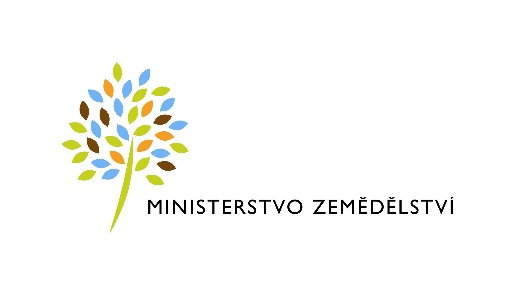 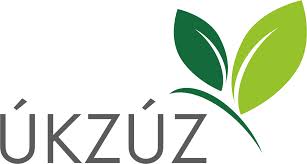 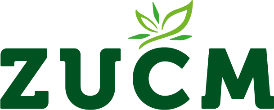 Ústřední kontrolní a zkušební ústav zemědělský ve spolupráci se Zelinářskou unií Čech a Moravy z.s. zvou naŠKOLENÍ K INTEGROVANÉ PRODUKCI ZELENINY, BRAMBOR A JAHODNÍKU pro členy Svazu pro IPZ, žadatele AEKO a pěstitele zeleniny, brambor a jahodníku za účelem rozšíření znalostí o systému integrované produkce zeleniny a jahodníku podle nařízení vlády o podmínkách provádění agroenvironmentálně – klimatických opatření Datum a čas konání: 		29. března 2023 od 13:00 hodMísto konání: 		konferenční sál Kulturního domu, Větrný Jeníkov 198Registrace na školení: 	prostřednictvím formuláře zde nejpozději do 24. 3. 2023. Vložné:	1.500,- Kč za účastníka včetně DPH (Vložné zahrnuje účast na školení, oběd a občerstvení během školení. Vložné uhraďte převodem do 24. 3. 2023, informace k platbě níže. Platba na místě nebude možná.)Program školení: 		12:00 – 13:00	Oběd12:30 – 13:00 	Prezence a evidence přítomných – info viz. níže13:00 – 17:00 	Vlastní školení IPZBJ	Náplň školení:Nová pravidla AEKO IPZ 2023+Ing. Mgr. Denisa Nechanská, ministerský rada Oddělení strategie enviromentálních podpor rozvoje venkova, Ministerstvo zemědělstvíEvidence hnojiv      Ing. Josef Svoboda, Ph.D., ředitel Odboru kontroly zemědělských vstupů, ÚKZÚZ  Rostlinolékařský portálIng. Jakub Beránek, Ph.D., ředitel Odboru zdraví rostlin, ÚKZÚZ Přímé platby a podmíněnost v SZP 2023+Ing. Kateřina Bělinová, ředitelka Odboru přímých plateb, Ministerstvo zemědělstvíMonitoring a ochrana zeleniny proti škůdcůmIng. Kamil Holý, Ph.D., vedoucí týmu Integrovaná ochrana zemědělských plodin proti škůdcům, VÚRV PrahaDotazy k jednotlivým tématům můžete posílat předem na adresu: zucm@zelinarska-unie.cz.Organizační zajištění: Darina Juříčková, tel. 604 888 638, e-mail: jurickova@zelinarska-unie.cz DŮLEŽITÁ UPOZORNĚNÍ: Upozorňujeme, že pro žadatele AEKO IP je absolvování tohoto školení povinné. Certifikáty o absolvování školení nebudou vydávány, absolvování školení je pro kontrolní účely potvrzeno podpisem statutárního zástupce podniku na prezenční listině při prezenci na místě, případně doložením plné moci pro zástupce podniku. Při prezenci v místě konání je nutné předložit tyto doklady: fyzická osoba: občanský průkaz – pokud se dostaví podnikající fyzická osoba, která je                          zároveň žadatelem o dotaci občanský průkaz + plná moc – pokud se dostaví osoba zastupující                           žadateleprávnická osoba: občanský průkaz + výpis z obchodního rejstříku (stačí vytisknutý z ARES) – pokud se dostaví statutární zástupce firmyobčanský průkaz + výpis z obchodního rejstříku (stačí vytisknutý z ARES) + plná moc podepsaná statutárním orgánem firmy – pokud se dostaví jakýkoliv                                   pověřený pracovníkFormulář plné moci naleznete v příloze. PLATEBNÍ ÚDAJE PRO ÚHRADU VLOŽNÉHO:Zelinářská unie Čech a Moravy z.s., IČ: 72566566, DIČ: CZ72566566, jsme plátci DPH		číslo účtu: 12412811/0100 vedený u KB OlomoucIBAN: CZ6801000000000012412811           	SWIFT kód: KOMBCZPPXXXVariabilní symbol: IČ VAŠÍ FIRMY                  Zpráva pro příjemce: NÁZEV VAŠÍ FIRMY + školení IPZVložné uhraďte převodem do 24. 3. 2023, informace k platbě níže. Po uzávěrce se vložné nevrací. Platby na místě nejsou možné.Potvrzení o provedené platbě zašlete na adresu kourilova@zelinarska-unie.cz.  POTVRZENÍ O PLATBĚ VLOŽNÉHO NA školení ipz 29. 3. 2023PLNÁ MOC PRO ÚČAST ZÁSTUPCE PODNIKU NA ŠKOLENÍ INTEGROVANÉ PRODUKCE ZELENINY, BRAMBOR A JAHODNÍKU29. 3. 2023Potvrzujeme, že jsme dneuhradili z účtu číslos variabilním symbolem (IČ)vložné ve výšiKč.Poznámka:Razítko a podpis:Já, Já, Já, Já, Já, Já, Já, Já, jméno:jméno:příjmení:příjmení:datum narození:datum narození:trvalé bydliště:trvalé bydliště:podpis, případně otisk razítka:podpis, případně otisk razítka:jako statutární zástupce společnostijako statutární zástupce společnostijako statutární zástupce společnostijako statutární zástupce společnostijako statutární zástupce společnostijako statutární zástupce společnostijako statutární zástupce společnostijako statutární zástupce společnostinázev právnické/jméno fyzické osoby:název právnické/jméno fyzické osoby:název právnické/jméno fyzické osoby:IČ:IČ:IČ:sídlo:sídlo:sídlo:uděluji plnou moc pro účast na školení integrované produkce zeleniny, brambor a jahodníku 29. 9. 2023 od 13 hod ve Větrném Jeníkověuděluji plnou moc pro účast na školení integrované produkce zeleniny, brambor a jahodníku 29. 9. 2023 od 13 hod ve Větrném Jeníkověuděluji plnou moc pro účast na školení integrované produkce zeleniny, brambor a jahodníku 29. 9. 2023 od 13 hod ve Větrném Jeníkověuděluji plnou moc pro účast na školení integrované produkce zeleniny, brambor a jahodníku 29. 9. 2023 od 13 hod ve Větrném Jeníkověuděluji plnou moc pro účast na školení integrované produkce zeleniny, brambor a jahodníku 29. 9. 2023 od 13 hod ve Větrném Jeníkověuděluji plnou moc pro účast na školení integrované produkce zeleniny, brambor a jahodníku 29. 9. 2023 od 13 hod ve Větrném Jeníkověuděluji plnou moc pro účast na školení integrované produkce zeleniny, brambor a jahodníku 29. 9. 2023 od 13 hod ve Větrném Jeníkověuděluji plnou moc pro účast na školení integrované produkce zeleniny, brambor a jahodníku 29. 9. 2023 od 13 hod ve Větrném Jeníkovějméno:jméno:příjmení:příjmení:datum narození:datum narození:trvalé bydliště:trvalé bydliště:Výše uvedenou plnou moc přijímám.Výše uvedenou plnou moc přijímám.Výše uvedenou plnou moc přijímám.Výše uvedenou plnou moc přijímám.podpis:podpis:datum: